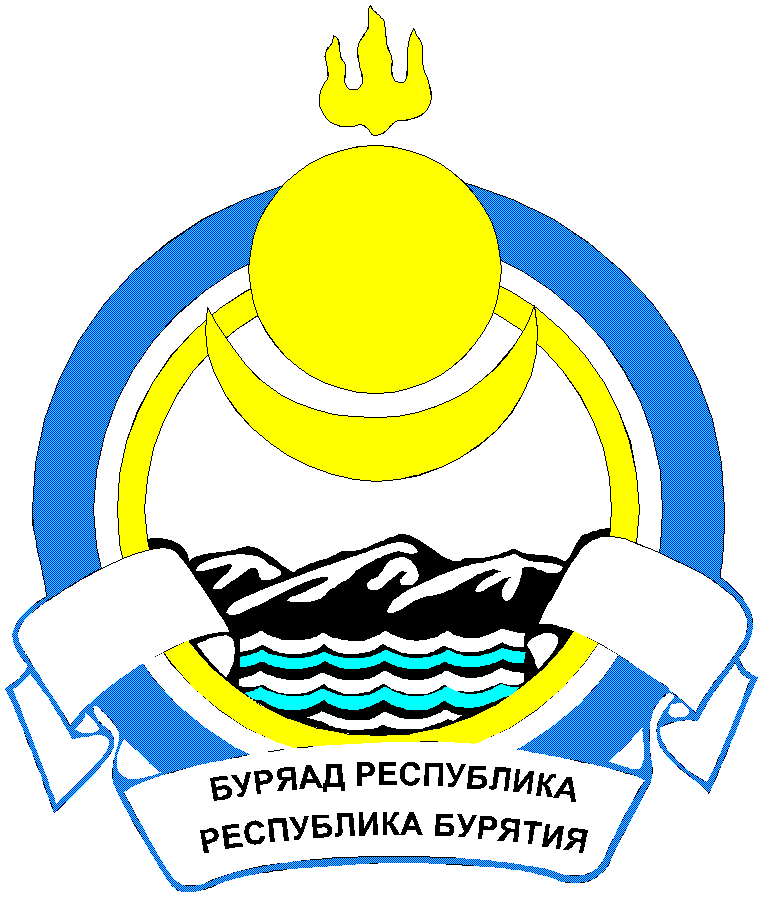 СОВЕТ ДЕПУТАТОВ МУНИЦИПАЛЬНОГО ОБРАЗОВАНИЯСЕЛЬСКОГО ПОСЕЛЕНИЯ «САЯНТУЙСКОЕ»ТАРБАГАТАЙСКОГО  РАЙОНА                                                          Р Е Ш Е Н И Е       от «28» июля  2021 г.	                      № 143		       с. Нижний СаянтуйОб утверждении Порядка расчета и возврата сумм инициативных платежей, подлежащих возврату лицам (в том числе организациям), осуществившим их перечисление в бюджет муниципального образования сельского поселения  «Саянтуйское»В соответствии с частью 3 статьи 56.1  Федерального закона от 06.10.2003 № 131-ФЗ «Об общих принципах организации местного самоуправления в Российской Федерации», руководствуясь Уставом муниципального образования сельского поселения «Саянтуйское», Совет депутатов муниципального образования сельское поселение «Саянтуйское» РЕШИЛ:Утвердить Порядок расчета и возврата сумм инициативных платежей, подлежащих возврату лицам (в том числе организациям), осуществившим их перечисление в бюджет муниципального образования сельского поселения  «Саянтуйское» согласно приложению.Опубликовать настоящее Решение   на официальном сайте муниципального образования сельского поселения «Саянтуйское».           3.    Настоящее  Решение  вступает  в силу  после официального опубликования .4.  Контроль   за  исполнением  данного  Решения  оставляю за собой.Глава МО СП «Саянтуйское»				                          Татарникова Т.Ф.Председатель Совета депутатов МО СП «Саянтуйское»		    			                            Жовтун Ю.А.                                                      Приложение к Решению № 143                                                                                                                           Совета депутатов МО СП « Саянтуйское»От  28 июля  2021   Порядок расчета и возврата сумм инициативных платежей, подлежащих возврату лицам (в том числе организациям), осуществившим их перечисление в бюджет муниципального образования сельского поселения  «Саянтуйское»Порядок расчета и возврата сумм инициативных платежей, подлежащих возврату лицам (в том числе организациям), осуществившим их перечисление в бюджет муниципального образования сельского поселения  «Саянтуйское» ( далее- Порядок), разработан в соответствии с частью 3 статьи 56.1  Федерального закона от 06.10.2003 № 131-ФЗ «Об общих принципах организации местного самоуправления в Российской Федерации» (далее – Федеральный закон).Понятия и термины, используемые в Порядке, применяются в значениях, определенных статьями 26.1, 56.1 Федерального закона. В случае, если инициативный проект не был реализован либо в случае наличия остатка по итогам реализации инициативного проекта  инициативных платежей, не использованных в целях  реализации инициативного проекта, инициативные платежи  подлежат возврату лицам ( в том числе организациям), осуществившим их перечисление в бюджет муниципального образования сельского поселения  «Саянтуйское» (далее –денежные средства, подлежащие возврату).Размер денежных средств, подлежащих возврату, в случае, если инициативный проект не был реализован, равен сумме внесенного лицом ( в том числе организацией) инициативного платежа.Размер денежных средств, подлежащих возврату лицу ( в том числе организации) в случае если по завершении реализации инициативного проекта образовался остаток инициативных платежей, рассчитывается по следующей формуле:Возврат = ИП- ИФ, гдеИП –размер инициативных платежей, поступивших в бюджет муниципального образования сельского поселения « Саянтуйское» от инициатора ( представителя инициатора) проекта;ИФ- размер фактических расходов на реализацию инициативного проекта, осуществленных   за счет инициативных платежей, поступивших в бюджет муниципального образования сельского поселения « Саянтуйское».В течении 10 рабочих дней со дня окончания срока реализации инициативного проекта  отраслевой ( функциональный) орган Администрации муниципального образования сельского поселения « Саянтуйское», осуществляющий учет инициативных платежей по инициативному проекту, производит расчет суммы инициативных платежей, подлежащих возврату, и направляет инициатору (представителю инициатора) проекта уведомление о возврате инициативных платежей, подлежащих возврату ( далее- уведомление).  В уведомлении должны содержаться сведения о сумме инициативных платежей, подлежащих возврату, и о праве инициатора ( представителя инициатора) проекта подать заявление о возврате денежных средств, подлежащих возврату.Для осуществления возврата денежных средств лицо ( в том числе организация), внесший инициативный платеж в бюджет муниципального образования сельского поселения « Саянтуйское», предоставляет в отраслевой  (функциональный) орган Администрации муниципального образования сельского поселения « Саянтуйское» заявление на возврат денежных средств с указанием банковских реквизитов счета, на который следует осуществить возврат денежных средств.Отраслевой (функциональный) орган администрации муниципального   образования  сельского поселения «Саянтуйское», осуществляющий учет инициативных платежей, в течении десяти рабочих дней со дня поступления заявления, указанного в пункте 6 Порядка, обеспечивает возврат денежных средств.